 MODELO DE PROJETO EXTENSIONISTA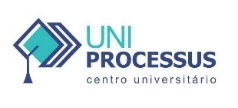 CENTRO UNIVERSITÁRIO PROCESSUSPrática ExtensionistaPROJETO/AÇÃO (semestre/ano) 1. Identificação do Objeto  2. Identificação dos Autor(es) e Articulador(es) Aluno(a)/Equipe3. DesenvolvimentoAtividade Extensionista:Área Temática: Direito da Criança e do Adolescente Linha de Extensão: Trabalho infantil – Direito da Criança e do Adolescente Local de implementação (Instituição parceira/conveniada): Centro Universitário ProcessusTítulo: Trabalho infantil  CURSO: Bacharelado em DireitoCoordenador de Curso  NOME: Articulador(es)/Orientador(es):NOME: Prof.ª Luiza Cristina de Castro Faria Matrícula Nome Contato2113180000035Leonardo Candido Moreira(61)9917589982113180000085Bruna Luísa Rodrigues Siqueira(61)9833911132113180000183Maria Eduarda Oliveira de Moura(61)9843834712113180000288Laura Letícia Ribeiro Guimarães(61)9994489582113180000052Gabriel Camilo Ferreira(61)9980119302113180000242Ana Clara Soares de Sousa(89)9998655702113180000290Rani Fernandes dos Reis Luz(61)982058764Fundamentação TeóricaO trabalho infantil refere-se à participação de crianças e adolescentes em atividades econômicas, seja de forma remunerada ou não, que interfira em seu direito à educação, desenvolvimento saudável e bem-estar geral. Geralmente, envolve crianças realizando trabalhos inadequados para sua idade, em condições perigosas ou prejudiciais para sua saúde física, mental e emocional.O trabalho infantil é amplamente considerado como uma violação dos direitos humanos e é contrário às convenções internacionais, como a Convenção das Nações Unidas sobre os Direitos da Criança. É importante combater o trabalho infantil por meio de políticas e programas que garantam o acesso à educação de qualidade, serviços de saúde, proteção social e oportunidades de desenvolvimento. Apresentação:Este trabalho busca atender a comunidade de forma a difundir conhecimentos e a combater o trabalho infantil. Transmitindo-se, portanto noções acerca do direito da criança e do adolescente, bem como esclarecer as respectivas formalidades expressas na norma.  Justificativa: A dignidade da pessoa humana é um corolário previsto na constituição de 1988. À vista disso, a exploração feita através do trabalho infantil fere gravemente este pressuposto, visto que diminui o alcance dos direitos fundamentais a criança e ao adolescente.  Objetivos:Geral: Compreender a dinâmica do trabalho infantil e suas consequências jurídicas. Específicos: Promover a conscientização a respeito das ilegalidades relacionadas ao trabalho infantil, bem como dos danos que essas condutas acarretam à sociedade.Metas:Esclarecer para as crianças e adolescentes acerca de seus direitos, bem como para população, trazendo ferramentas para o combater a exploração do trabalho infantil através de denúncias. Resultados esperados:Temos como resultados esperados o esclarecimento de dúvidas a respeito de alguns temas pertinentes no meio social, com embasamento no Estatuto da Criança e do Adolescente - ECA, Constituição Federal, jurisprudências, convenções e tratados internacionais bem como difundir o conhecimento acerca dessas informações, com o fim de auxiliar na forma de agir diante desses cenários.Metodologia:Este trabalho usará diversas metodologias, quais sejam:Hermenêutico - Nesse método é utilizada interpretação profunda e reflexiva de texto, discursos ou símbolos. Histórico - Consiste na investigação e análise de eventos passados para compreender como o contexto histórico influência o presente. Comparativo - Consiste na comparação sistemática de diferentes casos e contextos para identificar semelhanças, diferenças e padrões.  Cronograma de execução:DATA DE INÍCIO: 14/08/2023DATA DE TÉRMINO: 04/12/2023 Considerações finais:Esperamos que nosso trabalho facilite o acesso ao conhecimento de toda sociedade, com foco especial nos menores de idade e seus familiares, visto que, por vezes, desconhecem as irregularidades presentes nessas situações. Referência Bibliográfica:https://livredetrabalhoinfantil.org.br/trabalho-infantil/estatisticas/https://www.ilo.org/brasilia/temas/trabalho-infantil/WCMS_565163/lang--pt/index.htm#:~:text=%C3%89%20considerado%20trabalho%20infantil%20o,adolescentes%20abaixo%20de%2018%20anos